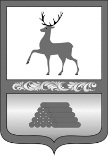 АДМИНИСТРАЦИЯ  ГОРОДСКОГО ОКРУГА  СЕМЕНОВСКИЙНИЖЕГОРОДСКОЙ  ОБЛАСТИФИНАНСОВОЕ  УПРАВЛЕНИЕПРИКАЗОб утверждении плана контрольной деятельности финансового управления администрации городского округа Семеновский на 2020 год   Утвердить план контрольной деятельности финансового управления администрации городского округа Семеновский на 2020 год согласно приложения № 1.    В целях обеспечения доступа к информации консультанту отдела планирования и анализа исполнения бюджета Смирнову Г.И. разместить план контрольной деятельности на официальных интернет-сайтах: www.zakupki.gov.ru и fin-semenov.ru. Исполняющий обязанности заместителя главы администрации,начальника финансового управления                                             Л.П.Фомичева                                                                                            Приложение № 1                                                                                                                                                   Утвержден приказом                                                                                            финансового управления                                                                                             администрации городского                                                                                           округа Семеновский                                                                                          от 10.01.2020 № 2-п                                                               П Л А Н    контрольной деятельности финансового управления администрации городского округа Семеновский на 2020 годКонтрольные мероприятия в соответствии с ч.3 ст.99 Федерального закона № 44-ФЗ «О контрактной  системе в сфере закупок товаров, работ, услуг для обеспечения государственных  и муниципальных нужд»2. Контрольные мероприятия в соответствии с ч.8 ст.99 Федерального закона № 44-ФЗ «О контрактной  системе в сфере закупок товаров, работ, услуг для обеспечения государственных  и муниципальных нужд»Контрольные мероприятия в финансово-бюджетной сфереКонсультант отдела планирования и анализа исполнения бюджета                                                                         /Г.И.Смирнов/    от 10.01.2020       №  2 -пN п/пНаименование объекта контроляТема контрольного мероприятия, проверяемый период, метод контроляСрок проведения контрольного мероприятияИсполнитель Ф.И.О.1.Управление образования администрации городского округа Семеновский Выездная проверка соблюдения требований законодательства о контрактной системе в сфере закупок за 2018г. и 2019г. Январь 2020г.Смирнов Г.И.2.Малозиновьевский территориальный отделВыездная проверка соблюдения требований законодательства о контрактной системе в сфере закупок за 2018 г., 2019 г. и истекший период 2020 г.Март 2020г.Смирнов Г.И.3.Медведевский территориальный отделВыездная проверка соблюдения требований законодательства о контрактной системе в сфере закупок за 2018 г., 2019 г. и истекший период 2020 г.Май 2020г.Смирнов Г.И.4.МБУ «ФОК в г.Семенов Нижегородской области»Выездная проверка соблюдения требований законодательства о контрактной системе в сфере закупок за 2018 г., 2019 г. и истекший период 2020 г.Июль 2020г.Смирнов Г.И.5.МБДОУ детский сад №1 "Светлячок"Выездная проверка соблюдения требований законодательства о контрактной системе в сфере закупок за 2018 г., 2019 г. и истекший период 2020 г.Декабрь 2020г.Смирнов Г.И.N п/пНаименование объекта контроляТема контрольного мероприятия, проверяемый период, метод контроляСрок проведения контрольного мероприятияИсполнитель Ф.И.О.1.Управление образования администрации городского округа Семеновский Выездная проверка планирования и использования бюджетных средств, связанных с осуществлением закупок за 2018 г. и 2019 г. Февраль 2020г.Смирнов Г.И.2.Малозиновьевский территориальный отделВыездная проверка планирования и использования бюджетных средств, связанных с осуществлением закупок за 2018 г., 2019 г. и истекший период 2020 г.Март 2020г.Смирнов Г.И.3.Медведевский территориальный отделВыездная проверка планирования и использования бюджетных средств, связанных с осуществлением закупок за 2018 г., 2019 г. и истекший период 2020 г.Июнь 2020г.Смирнов Г.И.4.МБУ «ФОК в г.Семенов Нижегородской области»Выездная проверка планирования и использования бюджетных средств, связанных с осуществлением закупок за 2018 г., 2019 г. и истекший период 2020 г.Октябрь 2020г.Смирнов Г.И.N п/пНаименование объекта контроляТема контрольного мероприятия, проверяемый период, метод контроляСрок проведения контрольного мероприятияИсполнитель Ф.И.О.1.Управление образования администрации городского округа Семеновский Выездная проверка соблюдения положений правовых актов, регулирующих бюджетные правоотношения за 2018 г. и 2019 г. Февраль 2020г.Смирнов Г.И.2.Малозиновьевский территориальный отделВыездная проверка соблюдения положений правовых актов, регулирующих бюджетные правоотношения за 2018 г., 2019 г. и истекший период 2020 г.Май 2020г.Смирнов Г.И.3.Медведевский территориальный отделВыездная проверка соблюдения положений правовых актов, регулирующих бюджетные правоотношения за 2018 г., 2019 г. и истекший период 2020 г.Июнь 2020г.Смирнов Г.И.4.МБУ «ФОК в г.Семенов Нижегородской области»Выездная проверка соблюдения положений правовых актов, регулирующих бюджетные правоотношения, условий соглашений о предоставлении средств из местного бюджета, достоверности отчетов о результатах предоставления и (или) использовании средств, предоставленных из бюджета, об исполнении муниципальных заданий за 2019 г. и истекший период 2020 г.Ноябрь 2020г.Смирнов Г.И.